Kerry Barbera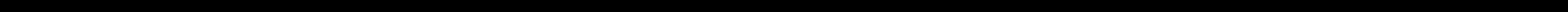 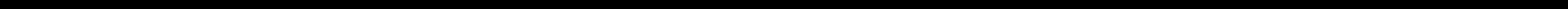 3003 Fountainbrook Drive, Indian Trail, NC 704-806-9914 (Cell) - Bostonkerry@yahoo.comObjective: To obtain a position as a registered dietician that would utilize my background in physical therapy for continuation of professional growth. Qualifications Summary:More than thirteen years as a practicing physical therapist assistant with diverse work experience in the in-patient hospital, out patient, skilled nursing facilities and home health settings.Extensive knowledge of principles, methods, and procedures for treatment and rehabilitation of physical and mental impairments, pain management and pre and post surgical care.Excellent communication skills and ability to interact in a professional manner with patients, families and medical personnel.Exceptional teaching and motivational skills in instructing patients and families in home exercise programs and safety issues in home with functional activities of daily living.EducationUniversity of Alabama Tuscaloosa, Alabama                           Anticipated graduation Fall 2014Food and Nutrition MajorBachelor of Science in Human Environmental ServicesGPA:3.27/4.0Lynn University Boca Raton, Florida                                                                              1997       Physical Therapist Assistant ProgramAssociate of ScienceGPA: 4.0 Major GPA: 4.0. Academic Honors, Honor Society and President's Honor SocietyExperienceGentiva Home Heath Care                                                    June 2006 to October 2010Physical Therapist AssistantCharlotte, North CarolinaProvided excellent and compassionate clinical care to the geriatric population with diverse health problems including heart disease, diabetes, balance disorders, stroke and orthopedic injuries including joint replacements in the home health setting. Member of the cardiac program. Responsibilities included monitoring patient’s vital signs during treatment and instructing patients and families in the use of high tech cardiac monitoring equipment. Member of Gentiva’s safe stride balance program. Responsibilities included monitoring patient’s symptoms and response to treatment while stimulating their vestibular system through various balance activities.Instructed patients and families in home exercise programs and safety issues in their homes to facilitate the healing process and maximize independence in activities of daily living.Participated in interdisciplinary rounds, reported patients response to treatment and progress to the clinical team to ensure effective and excellent care coordination through a multidisciplinary team approach.          Orthopedic and Joint Replacement Center                                          April 2005 to 2006Physical Therapist AssistantTamarac, FloridaInstructed, motivated and treated the geriatric population with spinal, cervical, gait and balance dysfunctions, and orthopedic injuries including joint replacements in the outpatient setting.Administered active and passive manual exercises, therapeutic massage, modalities, core strengthening, therapeutic exercises and osteoporosis prevention. Measure patient’s range of motion, monitored their response to treatment and progress toward goals.Additional responsibilities included initiating, organizing and running the Aquatic therapy program, coordinated the daily schedule, monthly recertification and writing of educational handouts. Segal-Witt Physical Therapy                                                          January to February 2002 Physical Therapist AssistantDelray Beach, FloridaContinued to gain knowledge in the outpatient setting as a member of a pain management team treating the geriatric population with cervical and spinal disorders; vestibular, balance and gait dysfunction; and orthopedic injuries in the outpatient setting.Gained first hand knowledge and experience with the vestibular patient while honing my myofascial and soft tissue massage techniques.Additional responsibilities included monthly recertification, writing of home exercise programs and patient educational handouts.            One to One Physical Therapy           Physical Therapist AssistantDelray Beach, FloridaMember of a pain management team treating the geriatric population with cervical and spinal disorders; balance and gait dysfunction; and orthopedic injuries in the outpatient setting. Gained knowledge and experience in the outpatient field and with myofascial release and soft tissue massage techniques. Additional responsibilities included coordinating the daily schedule, instructing patients in home exercise programs and monthly recertification. Health South Rehabilitation Hospital                                     January 1997 to January 2001Physical Therapist AssistantSunrise, FloridaObtained experience in the clinical patient care and coordination of an interdisciplinary team approach in the inpatient hospital setting. Rotated through the brain injury, spinal cord, pediatrics and general gyms. Acquired exceptional knowledge in the coordinated treatment of the neurologically involved brain injured patients, spinal cord injured patients, stroke rehabilitation, amputees, burn patients and the pediatric population.Additional responsibilities included employee education co-leader, injury prevention team, employee back injury prevention team and member of the aquatic therapy program. Certifications and LicensesNorth Carolina Physical Therapist Assistant LicenseAmerican Heart Association certification in BLS, first aid, adult and infant CPR and AED.MembershipsStudent member of the Academy of Nutrition and DieteticsStudent member of Vegetarian Nutrition Dietetic Practice GroupStudent Member of Dieticians in Integrative medicine Dietetic Practice GroupActive student member of Charlotte Dietetic AssociationActive student member of North Carolina Vegetarian Dietetic Practice GroupThirteen years experience working in healthcare settings including rehabilitation hospitals, outpatient settings, nursing home and assisted living facilities.Great communication skills with the  ability to interact in a professional manner with patients and their families.Skilled in performing appropriate treatment plans for diverse population. Diseases and post surgeries.Knowledge of principles, methods, procedures for treating and understanding diverse diagnoses Instructing and educating patients in their diagnosis and implementing appropriate therapy exercises and home programs following doctors protocols.Skills and AccomplishmentsDiverse work experience as a physical therapist assistant including stroke rehabilitation, balance disorders, amputees, orthopedic injuries and joint replacements including total and partial knee replacement total, pain management, pediatrics, brain and spinal cord injuries. In the inpatient hospital, outpatient, skilled nursing facilities and the home health settings. Developed Aquatic program for Orthopedic and Joint replacement Center. Member of the back training program, which involved training newly, hired employees in proper body mechanics. Member of the injury prevention team, providing middle school children training in the importance of water, seatbelt and helmet safety. Co-leader of the employee education program. Member of Gentiva's safe stride balance and cardiac programs Qualifications Summary:More than thirteen years experience as a physical therapist with a diverse work experience in the in-patient hospital, out patient, skilled nursing facilities and home health settings.Extensive knowledge of principles, methods, and procedures for treatment and rehabilitation of physical and mental impairments, pre and post surgical, …elaborateExcellent communication skills and ability to interact in a professional manner with patients, families and medical personnel.Exceptional teaching and motivational skills instructing patients and families in home exercise programs and safety issues in home with functional activities and transfers?Objective:  To obtain a challenging position as a registered dietician that would incorporate my background in physical therapy, encorporating my background in physical therapy to skills in physical therapy to…..